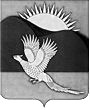 АДМИНИСТРАЦИЯПАРТИЗАНСКОГО МУНИЦИПАЛЬНОГО РАЙОНАПРИМОРСКОГО КРАЯПОСТАНОВЛЕНИЕИ.о. главы Партизанскогомуниципального района						           В.Р.Сопатенко17.10.2022         село Владимиро-Александровское                               № 969Об одобрении прогноза социально-экономического развития Партизанского муниципального района на 2023 годи плановый период 2024 и 2025 годовВ соответствии с Федеральным законом от 06 октября 2003 года                  № 131-ФЗ «Об общих принципах организации местного самоуправления             в Российской Федерации», статьей 173 Бюджетного кодекса Российской Федерации, Порядком разработки прогноза социально-экономического развития Партизанского муниципального района, утвержденным постановлением администрации Партизанского муниципального района                от 11 июня 2014 года № 468, распоряжением администрации Партизанского муниципального района от 16 июня 2022 года № 122-р «О подготовке прогноза социально-экономического развития Партизанского муниципального района                   на 2023 год и на плановый период 2024 и 2025 годов», руководствуясь статьями 28, 31 Устава Партизанского муниципального района, администрация Партизанского муниципального районаПОСТАНОВЛЯЕТ:1. Одобрить прогноз социально-экономического развития Партизанского  муниципального района на 2023 год и плановый период 2024 и 2025 годов (приложение № 1), сопровождающийся пояснительной запиской (приложение № 2).22. Предоставить прогноз социально-экономического развития Партизанского муниципального района на 2023 год и плановый период         2024 и 2025 годов в установленном порядке в Думу Партизанского муниципального района. 3. Общему отделу администрации Партизанского муниципального района (Пешникова) разместить настоящее постановление, прогноз социально-экономического развития Партизанского муниципального района на 2023 год        и плановый период 2024 и 2025 годов и пояснительную записку к нему                     на официальном сайте администрации Партизанского муниципального района в информационно-телекоммуникационной сети «Интернет» в тематических рубриках «Муниципальные правовые акты» и «Экономические показатели                и инвестиции».